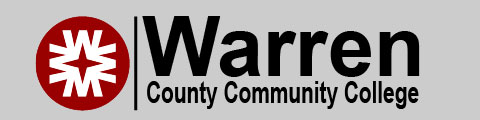 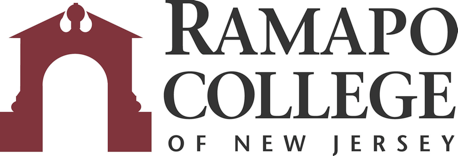 A.A: Liberal Arts: Social Science Option B.A. Psychology*Course can be chosen from an approved list			First Year-WCCCFirst Year-WCCCFirst Year-WCCCFirst Year-WCCCFirst Year-WCCCFirst Year-WCCCFall SemesterHRSSpring SemesterHRSENG 140: English Composition I 3ENG 141: English Composition II 3HIS 101: Western Civilization I/ HIS 113: American History I 3HIS 102: Western Civilization/ HIS 114: American History II 3COM 143: Speech/ COM 105: Interpersonal Communication 3PSY 101: Introduction to Psychology  3SOC 103: Introduction to Sociology 3HUM 100: Humanities Elective 3MAT 150: Elements of Statistics 3Math/Science/Technology Elective 3Total:15Total: 15Second Year-WCCCSecond Year-WCCCSecond Year-WCCCSecond Year-WCCCSecond Year-WCCCSecond Year-WCCCFall SemesterHRSSpring SemesterHRSSCI 100: Lab Science Elective 4Math/Science/Technology Elective4HUM 100: Humanities Elective 3DIV 100: Diversity Elective 3HUM 100: Humanities Elective3SOC 202: Contemporary Social Problems 3PSY 175: Human Growth & Development/ PSY 181: Child Psychology 3PSY 242: Multicultural Psychology 3PSY 183: Social Psychology 3FREE 100: Free Elective 3 Total:16Total: 16Third Year-RCNJThird Year-RCNJThird Year-RCNJThird Year-RCNJThird Year-RCNJThird Year-RCNJFall SemesterHRSSpring SemesterHRSCategory 2: Cognition & Perception*4PSYC 303: Research Methods in Psychology 4Category 5: Clinical Perspectives* 4PSYC 304: Data Analysis in Psychology 4PSYC Elective* 4Elective4Elective4Elective4Career Pathways Module 1: SSHS 001 Career Assessment/ Advisor Visit SSHS Advisor in Cahill Center (C209) Grad. RqmtCareer Pathways Module 2: SSHS 002 Resume/ Cover Letter/ Personal Visit SSHS Advisor in Cahill Center (C209) Grad. RqmtTotal: 16Total:16Fourth Year-RCNJFourth Year-RCNJFourth Year-RCNJFourth Year-RCNJFourth Year-RCNJFourth Year-RCNJFall SemesterHRSSpring SemesterHRSCategory 7: Fieldwork* 4Category 8: Capstone*4Category 6: Brain & Behavior* 4SOSC 235: History of Social Thought 4Elective4Elective4Elective4Elective4Career Pathways Module 3: SSHS 003 Interview Practice/ Internship Search Visit SSHS Advisor in Cahill Center (C209) Grad. RqmtElective 2Total: 16Total:18